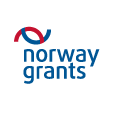 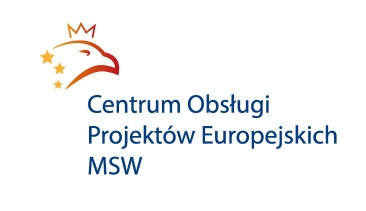 Informacja dla Beneficjentów Norweskiego Mechanizmu Finansowego 2009-2014, którzy realizują projekty w ramach Programu PL/15 w systemie zaliczkowym (jednostki nie będące państwowymi jednostkami budżetowymi)Rozliczanie zaliczek - wskazówkiZaliczka w wysokości 50% dofinansowania jest udzielana na zasadach określonych w umowie w sprawie projektu (§ 9 ust. 5).Rozliczanie zaliczki jest dokonywane na zasadach określonych w umowie w sprawie projektu (§ 9 ust. 6 ):Beneficjent ma obowiązek rozliczenia płatności zaliczkowej w terminach składania okresowych raportów finansowych, zgodnie z obowiązującym Planem Wdrażania Projektu. W przypadku braku terminowego rozliczenia płatności zaliczkowej Beneficjent zobowiązany jest do zapłaty odsetek na zasadach określonych w art. 189 ust. 3 ustawy o finansach publicznych.Powyższe zapisy należy interpretować w następujący sposób:Brak terminowego rozliczenia płatności zaliczkowej zgodnie z obowiązującym Planem Wdrażania Projektu  oznacza:- złożenie (liczy się data wpływu dokumentacji) do Operatora Programu/Instytucji Wspomagającej Okresowego/Końcowego Raportu Finansowego, po terminach określonych w § 10 ust. 2 lub ust. 3 (20 dni od dnia zakończenia okresu sprawozdawczego dla ORF i 30 dni dla KRF).Konsekwencja: za każdy dzień zwłoki w przedłożeniu ORF/KRF naliczane są odsetki  jak od zaległości podatkowych od przewidywanej kwoty wydatków w danym okresie sprawozdawczym, wynikającej z aktualnego PWP, liczone od dnia udzielenia zaliczki do dnia złożenia rozliczenia.  Zalecenia:w celu zatrzymania biegu odsetek należy  jak najszybciej  złożyć ORF/KRF i/lub dokonać zwrotu środków otrzymanych w formie zaliczki.- złożenie ORF/KRF w terminie zgodnym z § 10 ust. 2 lub ust. 3 ale na kwotę niższą niż kwota wynikająca z aktualnego harmonogramu wydatków w PWP dla danego okresu sprawozdawczego Konsekwencja: od dnia udzielenia zaliczki naliczane są odsetki od różnicy pomiędzy przewidywaną kwotą w PWP w danym okresie sprawozdawczym, a kwotą raportowaną w ORF/KRF,  do czasu rozliczenia ww. różnicy (kwoty nierozliczonej) w kolejnym wniosku o płatność. Przez rozliczenie zaliczki rozumie się również jej zwrot.Zalecenia: złożenie do OP  aktualizacji Planu Wdrażania Projektu przed upływem okresu którego dotyczy aktualizacja;w celu zatrzymania biegu odsetek należy jak najszybciej dokonać zwrotu środków otrzymanych w formie zaliczki ( w części niewydatkowanej) - złożenie ORF/KRF w terminie, na kwotę zgodną z harmonogramem w PWP ale w wyniku weryfikacji przez IW część wydatków jest uznanych za niekwalifikowaneKonsekwencja: od dnia udzielenia zaliczki naliczane są odsetki od różnicy pomiędzy przewidywaną kwotą w PWP w danym okresie sprawozdawczym, a kwota uznaną przez IW jako kwalifikowaną.Od kwoty uznanej za niekwalifikowaną  nalicza się odsetki  za okres od dnia udzielenia zaliczki w ramach której  ww. wydatek został sfinansowany do dnia zwrotu środków.Zalecenia: w celu zatrzymania biegu odsetek należy  jak najszybciej dokonać zwrotu środków otrzymanych w formie zaliczki ( w części niewydatkowanej) Uwaga:W przypadku kiedy zgodnie z harmonogramem PWP planowano wydatki w okresie(ach) poprzedzajacym(ych) otrzymanie zaliczki na realizację projektu, jako pierwszy termin złożenia okresowego raportu należy przyjąć termin następujący po pierwszym okresie sprawozdawczym, w którym Beneficjent otrzymał płatność zaliczkową.Przykład:Harmonogram wydatków zgodnie z PWP (w tysiącach zł)Okresy sprawozdawcze zgodnie z PWP:Beneficjent otrzymał zaliczkę w wysokości 550.000 zł 31 stycznia 2015r.Wymagania:- do 20 maja 2015r. beneficjent powinien złożyć do OP/IW Okresowe Raporty Finansowe: nr 1 (V-VIII 2014) o ile wcześniej nie złożył, nr 2 (IX-XII 2014) o ile wcześniej nie złożył oraz nr 3 (I-IV 2015)- łączna kwota z tych trzech raportów, która musi zostać scertyfikowana (IW musi uznać wydatki za kwalifikowane) to: 632 tyś zł (74+284+274)Przykładowe uchybienia:- Beneficjent składa trzy raporty z opóźnieniem tj. 30 maja 2015r. - IW nalicza odsetki od całej kwoty, która powinna zostać zaraportowana w części odpowiadającej dofinansowaniu, tj. 85% x 632 tyś zł =537,20 tyś zł począwszy od daty przekazania zaliczki tj. 31.01.2015 do dnia wpływu ORF.- Beneficjent składa raporty w terminie i na wymaganą kwotę (632 tyś zł). W wyniku weryfikacji raportów IW certyfikuje kwotę 582 tyś zł (pozostałe wydatki w wysokości 50 tyś zł uznane są za niekwalifikowane) - IW nalicza odsetki od różnicy (w części odpowiadającej dofinansowaniu) pomiędzy całą kwotą, która powinna zostać zaraportowana a kwotą wydatków scertyfikowanych, czyli 85% x 50 tyś zł =42,50 tyś zł i nalicza odsetki, począwszy od daty przekazania zaliczki tj. 31.01.2015  aż do zwrotu środków przez Beneficjenta.Wnioski i sugestie dla Beneficjentów:- na bieżąco aktualizować harmonogram wydatków w PWP, tak aby w przypadku np. opóźnień w realizacji działań projektowych, uniknąć konieczności raportowania wyższych kwot niż to jest możliwe (PWP musi wpłynąć do OP przed upływem okresu którego dotyczy zmiana i być zatwierdzony przez OP);- składać ORF/KRF do OP/IW w terminach wskazanych w umowie dofinansowania;- o ile to możliwe składać ORF/KR na kwoty wyższe niż to wynika z aktualnego (zatwierdzonego) harmonogramu w PWP.-XII'13-IV'14-VIII'14-XII'14-IV'15-VIII'15-XII'15-IV'1600742842742102501031 IX '13 - 31 XIII '131 I '14 - 30 IV '141 V '14 - 31 VIII '141 IX '14 - 31 XIII '141 I '15 - 30 IV '151 V '15 - 31 VIII '151 IX '15 - 31 XIII '151 I '16 - 30 IV '16